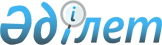 Мәслихаттың 2010 жылғы 24 желтоқсандағы № 241 "Сарыкөл ауданының 2011-2013 жылдарға арналған аудандық бюджеті туралы" шешіміне өзгерістер мен толықтырулар енгізу туралыҚостанай облысы Сарыкөл ауданы мәслихатының 2011 жылғы 21 қаңтардағы № 223 шешімі. Қостанай облысы Сарыкөл ауданының Әділет басқармасында 2011 жылғы 31 қаңтарда № 9-17-108 тіркелді

      Қазақстан Республикасының 2008 жылғы 4 желтоқсандағы Бюджет Кодексінің 109–бабына, сондай-ақ "Қазақстан Республикасындағы жергілікті мемлекеттік басқару және өзін-өзі басқару туралы" Қазақстан Республикасының 2001 жылғы 23 қаңтардағы Заңының 6-бабы 1-тармағының 1) тармақшасына сәйкес, Сарыкөл ауданы әкімдігінің 2011 жылғы 17 қаңтардағы № 23 қаулысын қарастырып, Сарыкөл аудандық мәслихаты ШЕШТІ:



      1. "Сарыкөл ауданының 2011-2013 жылдарға арналған аудандық бюджетi туралы" Сарыкөл аудандық мәслихатының 2010 жылғы 24 желтоқсандағы № 214 шешiмiне (Нормативтік құқықтық актілерінің тізілімінде 2010 жылғы 30 желтоқсандағы 9-17-106 нөмірімен тіркелген, 2011 жылдың 20 қаңтарында "Сарыкөл" газетінде жарияланған) келесі өзгерiстер мен толықтырулар енгізілсін:



      көрсетілген шешімнің 1-тармағы жаңа редакцияда мазмұндалсын:

      "1. Сарыкөл ауданының 2011-2013 жылдарға арналған, оның ішінде 2011 жылға тиісінші аудандық бюджет 1, 2 және 3-қосымшаларға сәйкес келесі көлемде бекітілсін:

      1) кірістер – 2 128 305 мың тенге, оның ішінде:

      салықтық түсімдер - 414 387 мың теңге;

      салыққа жатпайтын түсімдер – 8 400 мың теңге;

      негізгі капиталды сатудан түсетін түсімдер – 60 045 мың теңге;

      трансферттік түсімдер – 1 645 473 мың теңге;

      2) шығыстар – 2 135 933,7 мың теңге;

      3) таза бюджеттік несиелеу – 28 405,5 мың теңге, оның iшiнде:

      бюджеттiк несиелеу – 29 473,8 мың теңге;

      бюджеттік несиені өтеу – 1 068,3 мың теңге;

      4) қаржы активтерімен операциялар бойынша сальдо – 0,0 мың теңге;

      5) бюджет тапшылығы (профицит) – - 36 034,2 мың теңге;

      6) бюджет тапшылығын қаржыландыру (профицитті пайдалану) – - 36 034,2 мың теңге, оның iшiнде:

      қарыздардың түсуі – 29 376 2 мың теңге;

      қарыздардың өтеуі – 1 068,3 мың теңге;

      бюджеттік қаражаттың қолданбалы қалдықтары – 7 726,5 мың теңге";



      көрсетілген шешімнің 4-тармағы мынадай редакцияда мазмұндалсын:

      "4. 2011 жылға арналған аудандық бюджетте жергілікті атқарушы органның 239,4 мың теңге сомасында резерві қарастырылғаны ескерілсін";



      көрсетiлген шешім мынадай мазмұндағы 6-1, 6-2, 6-3, 6-4, 6-5 тармақтармен толықтырылсын:

      "6-1. 2011 жылға арналған аудандық бюджетте облыстық бюджеттен нысаналы ағымдағы трансферттер түсімінің мынадай мөлшерлерде қарастырылғаны ескерілсін:

      білім беру объектілерінің материалдық–техникалық базасын нығайтуына 12000 мың теңге сомасында;

      коммуналдық меншік объектілерінің материалдық–техникалық базасын нығайтуына 13400 мың теңге сомасында.



      6-2. 2011 жылға арналған аудандық бюджетте республикалық бюджеттен нысаналы ағымдағы трансферттер түсімінің мынадай мөлшерлерде қарастырылғаны ескерілсін:

      негiзгi орта және жалпы орта бiлiм берудiң мемлекеттiк мекемелерiнде физика, химия, биология бөлмелерiн оқу құралдарымен жабдықтауға – 8194 мың теңге сомасында;

      бастауыш, негiзгi орта және жалпы орта бiлiм берудiң мемлекеттiк мекемелерiнде лингафондық және мультимедиялық бөлмелерiн құруға – 11082 мың теңге сомасында;

      үйінде білім алатын мүгедек балаларды жабдық құралмен, бағдарламалық қамтамасыз етуге 1507 мың теңге сомасында;

      қамқорсыз қалған, жетім баланы қамқорлыққа алған қамқоршыға (қорғаншыға) ай сайынғы ақшалай қаражат төлеуіне 12398 мың теңге сомасында;

      "Бизнестің жол картасы - 2020" бағдарламасы аясында жеке кәсіпкерлікті қолдауға 1560,0 мың теңге сомасында;

      жануарлар iндетiне қарсы iс-шаралар өткізуге 10196 мың теңге сомасында;

      ауылдық халықтық пункттерiнiң әлеуметтiк сала мамандарын әлеуметтiк қолдау iс-шараларын жүзеге асыруға – 4585,0 мың теңге;

      бiлiм берудiң мектеп жасына дейiнгi ұйымдарында мемлекеттік білім беру тапсырысын іске асыруына 22831 мың теңге сомасында.



      6-3. 2011 жылға арналған аудандық бюджетте облыстық бюджеттен дамытуға нысаналы трансферттер түсімнің мынадай мөлшерлерде қарастырылғаны ескерілсін:

      Қостанай облысы Сарыкөл ауданында Ишим топтық су құбырын қайта жаңартуға 57000 мың теңге сомасында.



      6-4. 2011 жылға арналған аудандық бюджетте облыстық бюджеттен дамытуға нысаналы трансферттер түсімнің мынадай мөлшерлерде қарастырылғаны ескерілсін:

      Қостанай облысы Сарыкөл ауданында Ишим топтық су құбырын қайта жаңартуға 513000 мың теңге сомасында;

      "Қостанай облысы Сарыкөл ауданы (2 кезек) Сарыкөл кентіндегі су құбырының айырғыш желілерін жаңарту" жобасы бойынша жобалау - сметалық құжаттарын әзірлеуіне 21000 мың теңге сомасында;

      "Қостанай облысы Сарыкөл ауданы Урожайное ауылындағы су құбырының айырғыш желілерін жанарту" жобасы бойынша жобалау - сметалық құжаттарын әзірлеуіне 6500 мың теңге сомасында;

      "Қостанай облысы Сарыкөл ауданы Тағыл ауылындағы су құбырының айырғыш желілерін жанарту" жобасы бойынша жобалау - сметалық құжаттарын әзірлеуіне 6500 мың теңге сомасында.



      6-5. 2011 жылға арналған аудандық бюджетте республикалық бюджеттен бюджеттік несиелер түсімнің мынадай мөлшерлерде қарастырылғаны ескерілсін:

      ауылдық елді мекендердің әлеуметтік сала мамандарын әлеуметтік қолдау шараларын іске асыруға – 29376,0 мың теңге".



      Көрсетілген шешімнің 1, 2, 3-қосымшалары осы шешімнің 1, 2, 3-қосымшаларына сәйкес жаңа редакцияда мазмұндалсын. 



      2. Осы шешім 2011 жылдың 1 қаңтарынан бастап қолданысқа енгізіледі.      Кезектен тыс сессияның төрағасы            Қ. Бийсенов      Аудандық мәслихатының хатшысы              У. Айғұлақов      КЕЛІСІЛДІ:      "Сарыкөл ауданы әкімдігінің

      қаржы бөлімі" мемлекеттік

      мекемесінің бастығы

      ________________ Т. Лысяк      "Сарыкөл ауданы әкімдігінің

      экономика және бюджеттік

      жоспарлау бөлімі" мемлекеттік

      мекемесінің бастығы

      ________________ И. Насыров

 

Мәслихаттың          

2011 жылғы 21 қаңтардағы   

№ 223 шешіміне 1-қосымша   Мәслихаттың         

2010 жылғы 24 желтоқсандағы  

№ 214 шешіміне 1-қосымша    Сарыкөл ауданының 2011 жылға арналған бюджеті

Мәслихаттың          

2011 жылғы 21 қаңтардағы   

№ 223 шешіміне 2-қосымша   Мәслихаттың          

2010 жылғы 24 желтоқсандағы  

№ 214 шешіміне 2-қосымша    Сарыкөл ауданының 2012 жылға арналған бюджеті

Мәслихаттың         

2011 жылғы 21 қаңтардағы   

№ 223 шешіміне 3-қосымша   Мәслихаттың         

2010 жылғы 24 желтоқсандағы  

№ 214 шешіміне 3-қосымша    Сарыкөл ауданының 2013 жылға арналған бюджеті
					© 2012. Қазақстан Республикасы Әділет министрлігінің «Қазақстан Республикасының Заңнама және құқықтық ақпарат институты» ШЖҚ РМК
				СанатСанатСанатСанатСомасы,

мың теңгеКлассКлассКлассСомасы,

мың теңгеКiшi классКiшi классСомасы,

мың теңгеАТАУЫСомасы,

мың теңгеIКіріс2128305,01000Салықтық түсiмдер414387,01010Табыс салығы164235,01012Жеке табыс салығы164235,01030Әлеуметтiк салық155148,01031Әлеуметтiк салық155148,01040Меншiкке салынатын салықтар77686,01041Мүлiкке салынатын салықтар38600,01043Жер салығы4331,01044Көлiк құралдарына салынатын салық26905,01045Бiрыңғай жер салығы7850,01050Тауарларға, жұмыстарға және қызметтерге

салынатын iшкi салықтар15537,01052Акциздер3065,01053Табиғи және басқа ресурстарды

пайдаланғаны үшiн түсетiн түсiмдер9300,01054Кәсiпкерлiк және кәсiби қызметтi

жүргiзгенi үшiн алынатын алымдар3172,01080Заңдық мәнді іс-әрекеттерді жасағаны және

(немесе) оған уәкілеттігі бар мемлекеттік

органдар немесе лауазымды адамдар

құжаттар бергені үшін алынатын міндетті

төлемдер1781,01081Мемлекеттiк баж1781,02000Салықтық емес түсiмдер8400,02010Мемлекеттік меншіктен түсетін кірістер3400,02011Мемлекеттік кәсіпорындардың таза кірісі

бөлігінің түсімдері2500,02015Мемлекет меншігіндегі мүлікті жалға

беруден түсетін кірістер900,02020Мемлекеттік бюджеттен қаржыландырылатын

мемлекеттік мекемелердің тауарларды

(жұмыстарды, қызметтерді) өткізуінен

түсетін түсімдер500,02021Мемлекеттік бюджеттен қаржыландырылатын

мемлекеттік мекемелердің тауарларды

(жұмыстарды, қызметтерді) өткізуінен

түсетін түсімдер500,02060Басқа да салықтық емес түсiмдер4500,02061Басқа да салықтық емес түсiмдер4500,03000Негізгі капиталды сатудан түсетін

түсімдер60045,03030Жердi және материалдық емес активтердi

сату60045,03031Жерді сату45510,03032Материалдық емес активтерді сату14535,04000Трансферттердің түсімдері1645473,04020Мемлекеттiк басқарудың жоғары тұрған

органдарынан түсетiн трансферттер1645473,04022Облыстық бюджеттен түсетiн трансферттер1645473,0Бернелік топБернелік топБернелік топБернелік топБернелік топСомасы,

мың теңгеФункциялық ішкі тобыФункциялық ішкі тобыФункциялық ішкі тобыФункциялық ішкі тобыСомасы,

мың теңгеБюджеттік бағдарлама әкімшісіБюджеттік бағдарлама әкімшісіБюджеттік бағдарлама әкімшісіСомасы,

мың теңгеБағдарламаБағдарламаСомасы,

мың теңгеАтауыСомасы,

мың теңгеIIШығыстар2135933,701Жалпы сипаттағы мемлекеттiк

қызметтер175226,01Мемлекеттiк басқарудың жалпы

функцияларын орындайтын өкiлдi,

атқарушы және басқа органдар154979,0112Аудан (облыстық маңызы бар қала)

мәслихатының аппараты14131,0001Аудан (облыстық маңызы бар қала)

мәслихатының қызметін қамтамасыз

ету жөніндегі қызметтер14131,0122Аудан (облыстық маңызы бар қала)

әкімінің аппараты52117,0001Аудан (облыстық маңызы бар қала)

әкімінің қызметін қамтамасыз ету

жөніндегі қызметтер51730,0003Мемлекеттік органдардың күрделі

шығыстары387,0123Қаладағы аудан, аудандық маңызы бар

қала, кент, ауыл (село), ауылдық

(селолық) округ әкімінің аппараты88731,0001Қаладағы аудан, аудандық маңызы бар

қаланың, кент, ауыл (село), ауылдық

(селолық) округ әкімінің қызметін

қамтамасыз ету жөніндегі қызметтер86881,0022Мемлекеттік органдардың күрделі

шығыстары1850,02Қаржылық қызмет12274,0452Ауданның (облыстық маңызы бар

қаланың) қаржы бөлімі12274,0001Аудандық бюджетті орындау және

коммуналдық меншікті (областық

манызы бар қала) саласындағы

мемлекеттік саясатты іске асыру

жөніндегі қызметтер10748,0003Салық салу мақсатында мүлікті

бағалауды жүргізу400,0004Біржолғы талондарды беру жөніндегі

жұмысты және біржолғы талондарды

іске асырудан сомаларды жинаудың

толықтығын қамтамасыз етуді

ұйымдастыру90,0010Коммуналдық меншікті

жекешелендіруді ұйымдастыру811,0011Коммуналдық меншікке түскен мүлікті

есепке алу, сақтау, бағалау және

сату225,05Жоспарлау және статистикалық қызмет7973,0453Ауданның (облыстық маңызы бар

қаланың) экономика және бюджеттік

жоспарлау бөлімі7973,0001Экономикалық саясатты, мемлекеттік

жоспарлау жүйесін қалыптастыру және

дамыту және ауданды (областық

манызы бар қаланы) басқару

саласындағы мемлекеттік саясатты

іске асыру жөніндегі қызметтер7753,0004Мемлекеттік органдардың күрделі

шығыстары220,002Қорғаныс3046,01Әскери мұктаждар3046,0122Аудан (облыстық маңызы бар қала)

әкімінің аппараты3046,0005Жалпыға бірдей әскери міндетті

атқару шеңберіндегі іс-шаралар3046,004Білім беру1074995,01Мектепке дейiнгi тәрбие және оқыту81216,0123Қаладағы аудан, аудандық маңызы бар

қала, кент, ауыл (село), ауылдық

(селолық) округ әкімінің аппараты81216,0004Мектепке дейінгі тәрбие ұйымдарын

қолдау81216,02Бастауыш, негізгі орта және жалпы

орта білім беру966957,0123Қаладағы аудан, аудандық маңызы бар

қала, кент, ауыл (село), ауылдық

(селолық) округ әкімінің аппараты1000,0005Ауылдық (селолық) жерлерде

балаларды мектепке дейін тегін алып

баруды және кері алып келуді

ұйымдастыру1000,0464Ауданның (облыстық маңызы бар

қаланың) білім беру бөлімі965957,0003Жалпы білім беру944333,0006Балалар үшін қосымша білім беру21624,09Бiлiм беру саласындағы өзге де

қызметтер26822,0464Ауданның (облыстық маңызы бар

қаланың) білім беру бөлімі26822,0001Жергілікті деңгейде білім беру

саласындағы мемлекеттік саясатты

іске асыру жөніндегі қызметтер6520,0005Ауданның (аудандық маңызы бар

қаланың) мемлекеттік білім беру

мекемелер үшін оқулықтар мен

оқу-әдiстемелiк кешендерді сатып

алу және жеткізу6397,0015Жетім баланы (жетім балаларды) және

ата-аналарының қамқорынсыз қалған

баланы (балаларды) күтіп-ұстауға

асыраушыларына ай сайынғы ақшалай

қаражат төлемдері12398,0020Үйде оқытылатын мүгедек балаларды

жабдықпен, бағдарламалық қамтыммен

қамтамасыз ету1507,006Әлеуметтiк көмек және әлеуметтiк

қамсыздандыру77423,02Әлеуметтік көмек58561,0451Ауданның (облыстық маңызы бар

қаланың) жұмыспен қамту және

әлеуметтік бағдарламалар бөлімі58561,0002Еңбекпен қамту бағдарламасы10936,0005Мемлекеттік атаулы әлеуметтік көмек7293,0007Жергілікті өкілетті органдардың

шешімі бойынша азаматтардың

жекелеген топтарына әлеуметтік

көмек7321,0010Үйден тәрбиеленіп оқытылатын

мүгедек балаларды материалдық

қамтамасыз ету481,0014Мұқтаж азаматтарға үйде әлеуметтiк

көмек көрсету8570,001618 жасқа дейінгі балаларға

мемлекеттік жәрдемақылар23000,0017Мүгедектерді оңалту жеке

бағдарламасына сәйкес, мұқтаж

мүгедектерді міндетті гигиеналық

құралдарымен қамтамасыз етуге және

ымдау тілі мамандарының, жеке

көмекшілердің қызмет көрсету960,09Әлеуметтiк көмек және әлеуметтiк

қамтамасыз ету салаларындағы өзге

де қызметтер18862,0451Ауданның (облыстық маңызы бар

қаланың) жұмыспен қамту және

әлеуметтік бағдарламалар бөлімі18862,0001Жергілікті деңгейде халық үшін

әлеуметтік бағдарламаларды жұмыспен

қамтуды қамтамасыз етуді іске асыру

саласындағы мемлекеттік саясатты

іске асыру жөніндегі қызметтер18412,0011Жәрдемақыларды және басқа да

әлеуметтік төлемдерді есептеу,

төлеу мен жеткізу бойынша

қызметтерге ақы төлеу450,007Тұрғын үй-коммуналдық шаруашылық33296,01Тұрғын-үй шаруашылығы9300,0458Ауданның (облыстық маңызы бар

қаланың) тұрғын үй-коммуналдық

шаруашылығы, жолаушылар көлігі және

автомобиль жолдары бөлімі6300,0002Мемлекеттiк қажеттiлiктер үшiн жер

учаскелерiн алып қою, соның iшiнде

сатып алу жолымен алып қою және

осыған байланысты жылжымайтын

мүлiктi иелiктен айыру1200,0004Азматтардың жекелген санаттарын

тұрғын үймен қамтамасыз ету5100,0466Ауданның (облыстық маңызы бар

қаланың) сәулет, қала құрылысы және

құрылыс бөлімі3000,0003Мемлекеттік коммуналдық тұрғын үй

қорының тұрғын үй құрылысы3000,02Коммуналдық шаруашылық5712,0458Ауданның (облыстық маңызы бар

қаланың) тұрғын үй-коммуналдық

шаруашылығы, жолаушылар көлігі және

автомобиль жолдары бөлімі5712,0012Сумен жабдықтау және су бөлу

жүйесінің қызмет етуі5712,03Елді-мекендерді көркейту18284,0123Қаладағы аудан, аудандық маңызы бар

қала, кент, ауыл (село), ауылдық

(селолық) округ әкімінің аппараты17784,0008Елді мекендерде көшелерді

жарықтандыру7639,0009Елді мекендердің санитариясын

қамтамасыз ету3895,0010Жерлеу орындарын күтіп-ұстау және

туысы жоқ адамдарды жерлеу150,0011Елді мекендерді абаттандыру мен

көгалдандыру6100,0458Ауданның (облыстық маңызы бар

қаланың) тұрғын үй-коммуналдық

шаруашылығы, жолаушылар көлігі және

автомобиль жолдары бөлімі500,0016Елдi мекендердiң санитариясын

қамтамасыз ету500,008Мәдениет, спорт, туризм және

ақпараттық кеңістiк91269,01Мәдениет саласындағы қызмет32160,0455Ауданның (облыстық маңызы бар

қаланың) мәдениет және тілдерді

дамыту бөлімі32160,0003Мәдени-демалыс жұмысын қолдау32160,02Спорт5240,0465Ауданның (облыстық маңызы бар

қаланың) Дене шынықтыру және спорт

бөлімі5240,0005Ұлттық және бұқаралық спорт

түрлерін дамыту1940,0006Аудандық (облыстық маңызы бар

қалалық) деңгейде спорттық жарыстар

өткiзу800,0007Әртүрлi спорт түрлерi бойынша аудан

(облыстық маңызы бар қала) құрама

командаларының мүшелерiн дайындау

және олардың облыстық спорт

жарыстарына қатысуы2500,03Ақпараттық кеңiстiк40740,0455Ауданның (облыстық маңызы бар

қаланың) мәдениет және тілдерді

дамыту бөлімі38940,0006Аудандық (қалалық) кiтапханалардың

жұмыс iстеуi37434,0007Мемлекеттік тілді және Қазақстан

халықтарының басқа да тілді дамыту1506,0456Ауданның (облыстық маңызы бар

қаланың) ішкі саясат бөлімі1800,0002Газеттер мен журналдар арқылы

мемлекеттік ақпараттық саясат

жүргізу1500,0005Телерадио хабарларын тарату арқылы

мемлекеттік ақпараттық саясатты

жүргізу жөніндегі қызметтер300,09Мәдениет, спорт, туризм және

ақпараттық кеңiстiктi ұйымдастыру

жөнiндегi өзге де қызметтер13129,0455Ауданның (облыстық маңызы бар

қаланың) мәдениет және тілдерді

дамыту бөлімі5355,0001Жергілікті деңгейде тілдерді және

мәдениетті дамыту саласындағы

мемлекеттік саясатты іске асыру

жөніндегі қызметтер5355,0456Ауданның (облыстық маңызы бар

қаланың) ішкі саясат бөлімі4154,0001Жергілікті деңгейде ақпарат,

мемлекеттілікті нығайту және

азаматтардың әлеуметтік

сенімділігін қалыптастыру саласында

мемлекеттік саясатты іске асыру

жөніндегі қызметтер3854,0003Жастар саясаты саласындағы өңірлік

бағдарламаларды iске асыру300,0465Ауданның (облыстық маңызы бар

қаланың) Дене шынықтыру және спорт

бөлімі3620,0001Жергілікті деңгейде дене шынықтыру

және спорт саласындағы мемлекеттік

саясатты іске асыру жөніндегі

қызметтер3540,0004Мемлекеттік органдардың күрделі

шығыстары80,010Ауыл, су, орман, балық шаруашылығы,

ерекше қорғалатын табиғи аумақтар,

қоршаған ортаны және жануарлар

дүниесін қорғау, жер қатынастары636151,01Ауыл шаруашылығы18293,0466Ауданның (облыстық маңызы бар

қаланың) сәулет, қала құрылысы және

құрылыс бөлімі620,0010Ауыл шаруашылығы объектілерін

дамыту620,0474Ауданның (облыстық маңызы бар

қаланың) ауыл шаруашылығы және

ветеринария бөлімі17673,0001Жергілікті деңгейде ветеринария

саласындағы мемлекеттік саясатты

іске асыру жөніндегі қызметтер11738,0011Жануарлардың энзоотиялық аурулары

бойынша ветеринариялық іс-шараларды

жүргізу250,0012Ауыл шаруашылығы жануарларын

бірдейлендіру жөніндегі

іс-шараларды жүргізу1100,0099Республикалық бюджеттен берілетін

нысаналы трансферттер есебiнен

ауылдық елді мекендер саласының

мамандарын әлеуметтік қолдау

шараларын іске асыру4585,02Су шаруашылығы604000,0466Ауданның (облыстық маңызы бар

қаланың) сәулет, қала құрылысы және

құрылыс бөлімі604000,0012Сумен жабдықтау жүйесін дамыту604000,06Жер қатынастары3662,0463Ауданның (облыстық маңызы бар

қаланың) жер қатынастары бөлімі3662,0001Аудан (областық манызы бар қала)

аумағында жер қатынастарын реттеу

саласындағы мемлекеттік саясатты

іске асыру жөніндегі қызметтер3662,09Ауыл, су, орман, балық шаруашылығы

және қоршаған ортаны қорғау мен жер

қатынастары саласындағы өзге де

қызметтер10196,0474Ауданның (облыстық маңызы бар

қаланың) ауыл шаруашылығы және

ветеринария бөлімі10196,0013Эпизоотияға қарсы іс-шаралар

жүргізу10196,011Өнеркәсіп, сәулет, қала құрылысы

және құрылыс қызметі9001,02Сәулет, қала құрылысы және құрылыс

қызметі9001,0466Ауданның (облыстық маңызы бар

қаланың) сәулет, қала құрылысы және

құрылыс бөлімі9001,0001Құрлыс, облыс қалаларының,

аудандарының және елді мекендерінің

сәулеттік бейнесін жақсарту

саласындағы мемлекеттік саясатты

іске асыру және ауданның (областық

маңызы бар қаланың) аумағын оңтайла

және тиімді қала құрлыстық игеруді

қамтамасыз ету жөніндегі қызметтер8950,0015Мемлекеттік органдардың күрделі

шығыстары51,012Көлiк және коммуникация7500,01Автомобиль көлiгi7500,0123Қаладағы аудан, аудандық маңызы бар

қала, кент, ауыл (село), ауылдық

(селолық) округ әкімінің аппараты5000,0013Аудандық маңызы бар қалаларда,

кенттерде, ауылдарда (селоларда),

ауылдық (селолық) округтерде

автомобиль жолдарының жұмыс істеуін

қамтамасыз ету5000,0458Ауданның (облыстық маңызы бар

қаланың) тұрғын үй-коммуналдық

шаруашылығы, жолаушылар көлігі және

автомобиль жолдары бөлімі2500,0023Автомобиль жолдарының жұмыс істеуін

қамтамасыз ету2500,013Басқалар25016,43Кәсiпкерлiк қызметтi қолдау және

бәсекелестікті қорғау3529,0469Ауданның (облыстық маңызы бар

қаланың) кәсіпкерлік бөлімі3529,0001Жергілікті деңгейде кәсіпкерлік пен

өнеркәсіпті дамыту саласындағы

мемлекеттік саясатты іске асыру

жөніндегі қызметтер3529,09Басқалар21487,4451Ауданның (облыстық маңызы бар

қаланың) жұмыспен қамту және

әлеуметтік бағдарламалар бөлімі1560,0022"Бизнестің жол картасы - 2020"

бағдарламасы шеңберінде жеке

кәсіпкерлікті қолдау1560,0452Ауданның (облыстық маңызы бар

қаланың) қаржы бөлімі13639,4012Ауданның (облыстық маңызы бар

қаланың) жергілікті атқарушы

органының резерві239,4014Заңды тұлғалардың жарғылық

капиталын қалыптастыру немесе

ұлғайту13400,0458Ауданның (облыстық маңызы бар

қаланың) тұрғын үй-коммуналдық

шаруашылығы, жолаушылар көлігі және

автомобиль жолдары бөлімі6288,0001Жергілікті деңгейде тұрғын

үй-коммуналдық шаруашылығы,

жолаушылар көлігі және автомобиль

жолдары саласындағы мемлекеттік

саясатты іске асыру жөніндегі

қызметтер6238,0013Мемлекеттік органдардың күрделі

шығыстары50,015Трансферттер3010,31Трансферттер3010,3452Ауданның (облыстық маңызы бар

қаланың) қаржы бөлімі3010,3006Нысаналы пайдаланылмаған (толық

пайдаланылмаған) трансферттерді қайтару3010,3IIIТаза бюджеттіқ несиелеу28405,5Бюджеттік несиелеу29473,810Ауыл, су, орман, балық шаруашылығы,

ерекше қорғалатын табиғи аумақтар,

қоршаған ортаны және жануарлар

дүниесін қорғау, жер қатынастары29473,81Ауыл шаруашылығы29473,8474Ауданның (облыстық маңызы бар

қаланың) ауыл шаруашылығы және

ветеринария бөлімі29473,8009Ауылдық елді мекендердің әлеуметтік

саласының мамандарын әлеуметтік

қолдау шараларын іске асыру үшін

жергілікті атқарушы органдарға

берілетін бюджеттік кредиттер29473,85000Бюджеттік кредиттерді өтеу1068,35010Бюджеттік кредиттерді өтеу1068,35011Мемлекеттік бюджеттен берілген

бюджеттік кредиттерді өтеу1068,3IVҚаржы активтерітен операция бойынша

сальдо0,0VБюджет тапшылығы (профицит)-36034,2VIБюджет тапшылығын қаржыландыру

(профицитті пайдалану)36034,27000Қарыздар түсімі29376,07010Мемлекеттік ішкі қарыздар29376,07012Қарыз алу келісім-шарттары29376,016Қарыздарды өтеу1068,31Қарыздарды өтеу1068,3452Ауданның (облыстық маңызы бар

қаланың) қаржы бөлімі1068,3008Жергілікті атқарушы органның жоғары

тұрған бюджет алдындағы борышын

өтеу1068,38000Бюджет қаражаттарының

пайдаланылатын қалдықтары7726,58010Бюджет қаражаты қалдықтары7726,58011Бюджет қаражатының бос қалдықтары7726,5СанатСанатСанатСанатСомасы,

мың теңгеКлассКлассКлассСомасы,

мың теңгеКiшi классКiшi классСомасы,

мың теңгеАТАУЫСомасы,

мың теңгеIКіріс1652652,01000Салықтық түсiмдер457858,01010Табыс салығы183029,01012Жеке табыс салығы183029,01030Әлеуметтiк салық173942,01031Әлеуметтiк салық173942,01040Меншiкке салынатын салықтар82927,01041Мүлiкке салынатын салықтар41688,01043Жер салығы4331,01044Көлiк құралдарына салынатын салық29058,01045Бiрыңғай жер салығы7850,01050Тауарларға, жұмыстарға және қызметтерге

салынатын iшкi салықтар16035,01052Акциздер3310,01053Табиғи және басқа ресурстарды

пайдаланғаны үшiн түсетiн түсiмдер9300,01054Кәсiпкерлiк және кәсiби қызметтi

жүргiзгенi үшiн алынатын алымдар3425,01080Заңдық мәнді іс-әрекеттерді жасағаны және

(немесе) оған уәкілеттігі бар мемлекеттік

органдар немесе лауазымды адамдар

құжаттар бергені үшін алынатын міндетті

төлемдер1925,01081Мемлекеттiк баж1925,02000Салықтық емес түсiмдер8400,02010Мемлекеттік меншіктен түсетін кірістер3400,02011Мемлекеттік кәсіпорындардың таза кірісі

бөлігінің түсімдері2500,02015Мемлекет меншігіндегі мүлікті жалға

беруден түсетін кірістер900,02020Мемлекеттік бюджеттен қаржыландырылатын

мемлекеттік мекемелердің тауарларды

(жұмыстарды, қызметтерді) өткізуінен

түсетін түсімдер500,02021Мемлекеттік бюджеттен қаржыландырылатын

мемлекеттік мекемелердің тауарларды

(жұмыстарды, қызметтерді) өткізуінен

түсетін түсімдер500,02060Басқа да салықтық емес түсiмдер4500,02061Басқа да салықтық емес түсiмдер4500,03000Негізгі капиталды сатудан түсетін

түсімдер60045,03030Жердi және материалдық емес активтердi

сату60045,03031Жерді сату45510,03032Материалдық емес активтерді сату14535,04000Трансферттердің түсімдері1126349,04020Мемлекеттiк басқарудың жоғары тұрған

органдарынан түсетiн трансферттер1126349,04022Облыстық бюджеттен түсетiн трансферттер1126349,0Бернелік топБернелік топБернелік топБернелік топБернелік топСомасы,

мың теңгеФункциялық ішкі тобыФункциялық ішкі тобыФункциялық ішкі тобыФункциялық ішкі тобыСомасы,

мың теңгеБюджеттік бағдарлама әкімшісіБюджеттік бағдарлама әкімшісіБюджеттік бағдарлама әкімшісіСомасы,

мың теңгеБағдарламаБағдарламаСомасы,

мың теңгеАтауыСомасы,

мың теңгеIIШығыстар1652652,001Жалпы сипаттағы мемлекеттiк

қызметтер184674,01Мемлекеттiк басқарудың жалпы

функцияларын орындайтын өкiлдi,

атқарушы және басқа органдар163511,0112Аудан (облыстық маңызы бар қала)

мәслихатының аппараты15630,0001Аудан (облыстық маңызы бар қала)

мәслихатының қызметін қамтамасыз

ету жөніндегі қызметтер15630,0122Аудан (облыстық маңызы бар қала)

әкімінің аппараты51911,0001Аудан (облыстық маңызы бар қала)

әкімінің қызметін қамтамасыз ету

жөніндегі қызметтер51483,0003Мемлекеттік органдардың күрделі

шығыстары428,0123Қаладағы аудан, аудандық маңызы бар

қала, кент, ауыл (село), ауылдық

(селолық) округ әкімінің аппараты95970,0001Қаладағы аудан, аудандық маңызы бар

қаланың, кент, ауыл (село), ауылдық

(селолық) округ әкімінің қызметін

қамтамасыз ету жөніндегі қызметтер93260,0022Мемлекеттік органдардың күрделі

шығыстары2710,02Қаржылық қызмет13072,0452Ауданның (облыстық маңызы бар

қаланың) қаржы бөлімі13072,0001Аудандық бюджетті орындау және

коммуналдық меншікті (областық

манызы бар қала) саласындағы

мемлекеттік саясатты іске асыру

жөніндегі қызметтер12372,0003Салық салу мақсатында мүлікті

бағалауды жүргізу350,0004Біржолғы талондарды беру жөніндегі

жұмысты және біржолғы талондарды

іске асырудан сомаларды жинаудың

толықтығын қамтамасыз етуді

ұйымдастыру100,0011Коммуналдық меншікке түскен мүлікті

есепке алу, сақтау, бағалау және

сату250,05Жоспарлау және статистикалық қызмет8091,0453Ауданның (облыстық маңызы бар

қаланың) экономика және бюджеттік

жоспарлау бөлімі8091,0001Экономикалық саясатты, мемлекеттік

жоспарлау жүйесін қалыптастыру және

дамыту және ауданды (областық

манызы бар қаланы) басқару

саласындағы мемлекеттік саясатты

іске асыру жөніндегі қызметтер8091,002Қорғаныс3369,01Әскери мұктаждар3369,0122Аудан (облыстық маңызы бар қала)

әкімінің аппараты3369,0005Жалпыға бірдей әскери міндетті

атқару шеңберіндегі іс-шаралар3369,004Білім беру1127317,01Мектепке дейiнгi тәрбие және оқыту85631,0123Қаладағы аудан, аудандық маңызы бар

қала, кент, ауыл (село), ауылдық

(селолық) округ әкімінің аппараты85631,0004Мектепке дейінгі тәрбие ұйымдарын

қолдау85631,02Бастауыш, негізгі орта және жалпы

орта білім беру1027251,0123Қаладағы аудан, аудандық маңызы бар

қала, кент, ауыл (село), ауылдық

(селолық) округ әкімінің аппараты1106,0005Ауылдық (селолық) жерлерде

балаларды мектепке дейін тегін алып

баруды және кері алып келуді

ұйымдастыру1106,0464Ауданның (облыстық маңызы бар

қаланың) білім беру бөлімі1026145,0003Жалпы білім беру1002765,0006Балалар үшін қосымша білім беру23380,09Бiлiм беру саласындағы өзге де

қызметтер14435,0464Ауданның (облыстық маңызы бар

қаланың) білім беру бөлімі14435,0001Жергілікті деңгейде білім беру

саласындағы мемлекеттік саясатты

іске асыру жөніндегі қызметтер7359,0005Ауданның (аудандық маңызы бар

қаланың) мемлекеттік білім беру

мекемелер үшін оқулықтар мен

оқу-әдiстемелiк кешендерді сатып

алу және жеткізу7076,006Әлеуметтiк көмек және әлеуметтiк

қамсыздандыру85636,02Әлеуметтік көмек64773,0451Ауданның (облыстық маңызы бар

қаланың) жұмыспен қамту және

әлеуметтік бағдарламалар бөлімі64773,0002Еңбекпен қамту бағдарламасы12095,0005Мемлекеттік атаулы әлеуметтік көмек8067,0007Жергілікті өкілетті органдардың

шешімі бойынша азаматтардың

жекелеген топтарына әлеуметтік

көмек8098,0010Үйден тәрбиеленіп оқытылатын

мүгедек балаларды материалдық

қамтамасыз ету532,0014Мұқтаж азаматтарға үйде әлеуметтiк

көмек көрсету9479,001618 жасқа дейінгі балаларға

мемлекеттік жәрдемақылар25440,0017Мүгедектерді оңалту жеке

бағдарламасына сәйкес, мұқтаж

мүгедектерді міндетті гигиеналық

құралдарымен қамтамасыз етуге және

ымдау тілі мамандарының, жеке

көмекшілердің қызмет көрсету1062,09Әлеуметтiк көмек және әлеуметтiк

қамтамасыз ету салаларындағы өзге

де қызметтер20863,0451Ауданның (облыстық маңызы бар

қаланың) жұмыспен қамту және

әлеуметтік бағдарламалар бөлімі20863,0001Жергілікті деңгейде халық үшін

әлеуметтік бағдарламаларды жұмыспен

қамтуды қамтамасыз етуді іске асыру

саласындағы мемлекеттік саясатты

іске асыру жөніндегі қызметтер20365,0011Жәрдемақыларды және басқа да

әлеуметтік төлемдерді есептеу,

төлеу мен жеткізу бойынша

қызметтерге ақы төлеу498,007Тұрғын үй-коммуналдық шаруашылық94647,01Тұрғын-үй шаруашылығы64189,0466Ауданның (облыстық маңызы бар

қаланың) сәулет, қала құрылысы және

құрылыс бөлімі64189,0003Мемлекеттік коммуналдық тұрғын үй

қорының тұрғын үй құрылысы37865,0004Инженерлік коммуниациялық

инфрақұрылымды дамыту және

жайластыру26324,02Коммуналдық шаруашылық12000,0458Ауданның (облыстық маңызы бар

қаланың) тұрғын үй-коммуналдық

шаруашылығы, жолаушылар көлігі және

автомобиль жолдары бөлімі12000,0012Сумен жабдықтау және су бөлу

жүйесінің қызмет етуі12000,03Елді-мекендерді көркейту18458,0123Қаладағы аудан, аудандық маңызы бар

қала, кент, ауыл (село), ауылдық

(селолық) округ әкімінің аппараты17908,0008Елді мекендерде көшелерді

жарықтандыру7400,0009Елді мекендердің санитариясын

қамтамасыз ету4308,0010Жерлеу орындарын күтіп-ұстау және

туысы жоқ адамдарды жерлеу200,0011Елді мекендерді абаттандыру мен

көгалдандыру6000,0458Ауданның (облыстық маңызы бар

қаланың) тұрғын үй-коммуналдық

шаруашылығы, жолаушылар көлігі және

автомобиль жолдары бөлімі550,0016Елдi мекендердiң санитариясын

қамтамасыз ету550,008Мәдениет, спорт, туризм және

ақпараттық кеңістiк99044,01Мәдениет саласындағы қызмет33903,0455Ауданның (облыстық маңызы бар

қаланың) мәдениет және тілдерді

дамыту бөлімі33903,0003Мәдени-демалыс жұмысын қолдау33903,02Спорт5811,0465Ауданның (облыстық маңызы бар

қаланың) Дене шынықтыру және спорт

бөлімі5811,0005Ұлттық және бұқаралық спорт

түрлерін дамыту2146,0006Аудандық (облыстық маңызы бар

қалалық) деңгейде спорттық жарыстар

өткiзу900,0007Әртүрлi спорт түрлерi бойынша аудан

(облыстық маңызы бар қала) құрама

командаларының мүшелерiн дайындау

және олардың облыстық спорт

жарыстарына қатысуы2765,03Ақпараттық кеңiстiк44729,0455Ауданның (облыстық маңызы бар

қаланың) мәдениет және тілдерді

дамыту бөлімі43070,0006Аудандық (қалалық) кiтапханалардың

жұмыс iстеуi41405,0007Мемлекеттік тілді және Қазақстан

халықтарының басқа да тілді дамыту1665,0456Ауданның (облыстық маңызы бар

қаланың) ішкі саясат бөлімі1659,0002Газеттер мен журналдар арқылы

мемлекеттік ақпараттық саясат

жүргізу1659,09Мәдениет, спорт, туризм және

ақпараттық кеңiстiктi ұйымдастыру

жөнiндегi өзге де қызметтер14601,0455Ауданның (облыстық маңызы бар

қаланың) мәдениет және тілдерді

дамыту бөлімі5923,0001Жергілікті деңгейде тілдерді және

мәдениетті дамыту саласындағы

мемлекеттік саясатты іске асыру

жөніндегі қызметтер5923,0456Ауданның (облыстық маңызы бар

қаланың) ішкі саясат бөлімі4763,0001Жергілікті деңгейде ақпарат,

мемлекеттілікті нығайту және

азаматтардың әлеуметтік

сенімділігін қалыптастыру саласында

мемлекеттік саясатты іске асыру

жөніндегі қызметтер4263,0003Жастар саясаты саласындағы өңірлік

бағдарламаларды iске асыру500,0465Ауданның (облыстық маңызы бар

қаланың) Дене шынықтыру және спорт

бөлімі3915,0001Жергілікті деңгейде дене шынықтыру

және спорт саласындағы мемлекеттік

саясатты іске асыру жөніндегі

қызметтер3915,010Ауыл, су, орман, балық шаруашылығы,

ерекше қорғалатын табиғи аумақтар,

қоршаған ортаны және жануарлар

дүниесін қорғау, жер қатынастары17292,01Ауыл шаруашылығы13242,0474Ауданның (облыстық маңызы бар

қаланың) ауыл шаруашылығы және

ветеринария бөлімі13242,0001Жергілікті деңгейде ветеринария

саласындағы мемлекеттік саясатты

іске асыру жөніндегі қызметтер13242,06Жер қатынастары4050,0463Ауданның (облыстық маңызы бар

қаланың) жер қатынастары бөлімі4050,0001Аудан (областық манызы бар қала)

аумағында жер қатынастарын реттеу

саласындағы мемлекеттік саясатты

іске асыру жөніндегі қызметтер4050,011Өнеркәсіп, сәулет, қала құрылысы

және құрылыс қызметі9899,02Сәулет, қала құрылысы және құрылыс

қызметі9899,0466Ауданның (облыстық маңызы бар

қаланың) сәулет, қала құрылысы және

құрылыс бөлімі9899,0001Құрлыс, облыс қалаларының,

аудандарының және елді мекендерінің

сәулеттік бейнесін жақсарту

саласындағы мемлекеттік саясатты

іске асыру және ауданның (областық

маңызы бар қаланың) аумағын оңтайла

және тиімді қала құрлыстық игеруді

қамтамасыз ету жөніндегі қызметтер9899,012Көлiк және коммуникация13168,01Автомобиль көлiгi13168,0123Қаладағы аудан, аудандық маңызы бар

қала, кент, ауыл (село), ауылдық

(селолық) округ әкімінің аппараты5000,0013Аудандық маңызы бар қалаларда,

кенттерде, ауылдарда (селоларда),

ауылдық (селолық) округтерде

автомобиль жолдарының жұмыс істеуін

қамтамасыз ету5000,0458Ауданның (облыстық маңызы бар

қаланың) тұрғын үй-коммуналдық

шаруашылығы, жолаушылар көлігі және

автомобиль жолдары бөлімі8168,0023Автомобиль жолдарының жұмыс істеуін

қамтамасыз ету8168,013Басқалар17606,03Кәсiпкерлiк қызметтi қолдау және

бәсекелестікті қорғау3903,0469Ауданның (облыстық маңызы бар

қаланың) кәсіпкерлік бөлімі3903,0001Жергілікті деңгейде кәсіпкерлік пен

өнеркәсіпті дамыту саласындағы

мемлекеттік саясатты іске асыру

жөніндегі қызметтер3903,09Басқалар13703,0452Ауданның (облыстық маңызы бар

қаланың) қаржы бөлімі6900,0012Ауданның (облыстық маңызы бар

қаланың) жергілікті атқарушы

органының резерві300,0014Заңды тұлғалардың жарғылық

капиталын қалыптастыру немесе

ұлғайту6600,0458Ауданның (облыстық маңызы бар

қаланың) тұрғын үй-коммуналдық

шаруашылығы, жолаушылар көлігі және

автомобиль жолдары бөлімі6803,0001Жергілікті деңгейде тұрғын

үй-коммуналдық шаруашылығы,

жолаушылар көлігі және автомобиль

жолдары саласындағы мемлекеттік

саясатты іске асыру жөніндегі

қызметтер6803,0IIIТаза бюджеттіқ несиелеу32593,7Бюджеттік несиелеу33662,010Ауыл, су, орман, балық шаруашылығы,

ерекше қорғалатын табиғи аумақтар,

қоршаған ортаны және жануарлар

дүниесін қорғау, жер қатынастары33662,01Ауыл шаруашылығы33662,0474Ауданның (облыстық маңызы бар

қаланың) ауыл шаруашылығы және

ветеринария бөлімі33662,0009Ауылдық елді мекендердің әлеуметтік

саласының мамандарын әлеуметтік

қолдау шараларын іске асыру үшін

жергілікті атқарушы органдарға

берілетін бюджеттік кредиттер33662,05000Бюджеттік кредиттерді өтеу1068,35010Бюджеттік кредиттерді өтеу1068,35011Мемлекеттік бюджеттен берілген

бюджеттік кредиттерді өтеу1068,3IVҚаржы активтерітен операция бойынша

сальдо0,0VБюджет тапшылығы (профицит)-32593,7VIБюджет тапшылығын қаржыландыру

(профицитті пайдалану)32593,77000Қарыздар түсімі33662,07010Мемлекеттік ішкі қарыздар33662,07012Қарыз алу келісім-шарттары33662,016Қарыздарды өтеу1068,31Қарыздарды өтеу1068,3452Ауданның (облыстық маңызы бар

қаланың) қаржы бөлімі1068,3008Жергілікті атқарушы органның жоғары

тұрған бюджет алдындағы борышын

өтеу1068,3СанатСанатСанатСанатСомасы,

мың теңгеКлассКлассКлассСомасы,

мың теңгеКiшi классКiшi классСомасы,

мың теңгеАТАУЫСомасы,

мың теңгеIКіріс1617907,01000Салықтық түсiмдер493194,01010Табыс салығы197521,01012Жеке табыс салығы197521,01030Әлеуметтiк салық188433,01031Әлеуметтiк салық188433,01040Меншiкке салынатын салықтар88587,01041Мүлiкке салынатын салықтар45023,01043Жер салығы4331,01044Көлiк құралдарына салынатын салық31383,01045Бiрыңғай жер салығы7850,01050Тауарларға, жұмыстарға және қызметтерге

салынатын iшкi салықтар16573,01052Акциздер3575,01053Табиғи және басқа ресурстарды

пайдаланғаны үшiн түсетiн түсiмдер9300,01054Кәсiпкерлiк және кәсiби қызметтi

жүргiзгенi үшiн алынатын алымдар3698,01080Заңдық мәнді іс-әрекеттерді жасағаны және

(немесе) оған уәкілеттігі бар мемлекеттік

органдар немесе лауазымды адамдар

құжаттар бергені үшін алынатын міндетті

төлемдер2080,01081Мемлекеттiк баж2080,02000Салықтық емес түсiмдер8400,02010Мемлекеттік меншіктен түсетін кірістер3400,02011Мемлекеттік кәсіпорындардың таза кірісі

бөлігінің түсімдері2500,02015Мемлекет меншігіндегі мүлікті жалға

беруден түсетін кірістер900,02020Мемлекеттік бюджеттен қаржыландырылатын

мемлекеттік мекемелердің тауарларды

(жұмыстарды, қызметтерді) өткізуінен

түсетін түсімдер500,02021Мемлекеттік бюджеттен қаржыландырылатын

мемлекеттік мекемелердің тауарларды

(жұмыстарды, қызметтерді) өткізуінен

түсетін түсімдер500,02060Басқа да салықтық емес түсiмдер4500,02061Басқа да салықтық емес түсiмдер4500,03000Негізгі капиталды сатудан түсетін

түсімдер60045,03030Жердi және материалдық емес активтердi

сату60045,03031Жерді сату45510,03032Материалдық емес активтерді сату14535,04000Трансферттердің түсімдері1056268,04020Мемлекеттiк басқарудың жоғары тұрған

органдарынан түсетiн трансферттер1056268,04022Облыстық бюджеттен түсетiн трансферттер1056268,0Бернелік топБернелік топБернелік топБернелік топБернелік топСомасы,

мың теңгеФункциялық ішкі тобыФункциялық ішкі тобыФункциялық ішкі тобыФункциялық ішкі тобыСомасы,

мың теңгеБюджеттік бағдарлама әкімшісіБюджеттік бағдарлама әкімшісіБюджеттік бағдарлама әкімшісіСомасы,

мың теңгеБағдарламаБағдарламаСомасы,

мың теңгеАтауыСомасы,

мың теңгеIIШығыстар1617907,001Жалпы сипаттағы мемлекеттiк

қызметтер187373,01Мемлекеттiк басқарудың жалпы

функцияларын орындайтын өкiлдi,

атқарушы және басқа органдар165899,0112Аудан (облыстық маңызы бар қала)

мәслихатының аппараты15859,0001Аудан (облыстық маңызы бар қала)

мәслихатының қызметін қамтамасыз

ету жөніндегі қызметтер15859,0122Аудан (облыстық маңызы бар қала)

әкімінің аппараты52662,0001Аудан (облыстық маңызы бар қала)

әкімінің қызметін қамтамасыз ету

жөніндегі қызметтер52238,0003Мемлекеттік органдардың күрделі

шығыстары424,0123Қаладағы аудан, аудандық маңызы

бар қала, кент, ауыл (село),

ауылдық (селолық) округ әкімінің

аппараты97378,0001Қаладағы аудан, аудандық маңызы

бар қаланың, кент, ауыл (село),

ауылдық (селолық) округ әкімінің

қызметін қамтамасыз ету жөніндегі

қызметтер94628,0022Мемлекеттік органдардың күрделі

шығыстары2750,02Қаржылық қызмет13264,0452Ауданның (облыстық маңызы бар

қаланың) қаржы бөлімі13264,0001Аудандық бюджетті орындау және

коммуналдық меншікті (областық

манызы бар қала) саласындағы

мемлекеттік саясатты іске асыру

жөніндегі қызметтер12554,0003Салық салу мақсатында мүлікті

бағалауды жүргізу350,0004Біржолғы талондарды беру жөніндегі

жұмысты және біржолғы талондарды

іске асырудан сомаларды жинаудың

толықтығын қамтамасыз етуді

ұйымдастыру110,0011Коммуналдық меншікке түскен

мүлікті есепке алу, сақтау,

бағалау және сату250,05Жоспарлау және статистикалық

қызмет8210,0453Ауданның (облыстық маңызы бар

қаланың) экономика және бюджеттік

жоспарлау бөлімі8210,0001Экономикалық саясатты, мемлекеттік

жоспарлау жүйесін қалыптастыру

және дамыту және ауданды (областық

манызы бар қаланы) басқару

саласындағы мемлекеттік саясатты

іске асыру жөніндегі қызметтер8210,002Қорғаныс3418,01Әскери мұктаждар3418,0122Аудан (облыстық маңызы бар қала)

әкімінің аппараты3418,0005Жалпыға бірдей әскери міндетті

атқару шеңберіндегі іс-шаралар3418,004Білім беру1151994,01Мектепке дейiнгi тәрбие және оқыту86887,0123Қаладағы аудан, аудандық маңызы

бар қала, кент, ауыл (село),

ауылдық (селолық) округ әкімінің

аппараты86887,0004Мектепке дейінгі тәрбие ұйымдарын

қолдау86887,02Бастауыш, негізгі орта және жалпы

орта білім беру1050460,0123Қаладағы аудан, аудандық маңызы

бар қала, кент, ауыл (село),

ауылдық (селолық) округ әкімінің

аппараты1122,0005Ауылдық (селолық) жерлерде

балаларды мектепке дейін тегін

алып баруды және кері алып келуді

ұйымдастыру1122,0464Ауданның (облыстық маңызы бар

қаланың) білім беру бөлімі1049338,0003Жалпы білім беру1025615,0006Балалар үшін қосымша білім беру23723,09Бiлiм беру саласындағы өзге де

қызметтер14647,0464Ауданның (облыстық маңызы бар

қаланың) білім беру бөлімі14647,0001Жергілікті деңгейде білім беру

саласындағы мемлекеттік саясатты

іске асыру жөніндегі қызметтер7467,0005Ауданның (аудандық маңызы бар

қаланың) мемлекеттік білім беру

мекемелер үшін оқулықтар мен

оқу-әдiстемелiк кешендерді сатып

алу және жеткізу7180,006Әлеуметтiк көмек және әлеуметтiк

қамсыздандыру86895,02Әлеуметтік көмек65724,0451Ауданның (облыстық маңызы бар

қаланың) жұмыспен қамту және

әлеуметтік бағдарламалар бөлімі65724,0002Еңбекпен қамту бағдарламасы12273,0005Мемлекеттік атаулы әлеуметтік

көмек8185,0007Жергілікті өкілетті органдардың

шешімі бойынша азаматтардың

жекелеген топтарына әлеуметтік

көмек8217,0010Үйден тәрбиеленіп оқытылатын

мүгедек балаларды материалдық

қамтамасыз ету540,0014Мұқтаж азаматтарға үйде әлеуметтiк

көмек көрсету9618,001618 жасқа дейінгі балаларға

мемлекеттік жәрдемақылар25813,0017Мүгедектерді оңалту жеке

бағдарламасына сәйкес, мұқтаж

мүгедектерді міндетті гигиеналық

құралдарымен қамтамасыз етуге және

ымдау тілі мамандарының, жеке

көмекшілердің қызмет көрсету1078,09Әлеуметтiк көмек және әлеуметтiк

қамтамасыз ету салаларындағы өзге

де қызметтер21171,0451Ауданның (облыстық маңызы бар

қаланың) жұмыспен қамту және

әлеуметтік бағдарламалар бөлімі21171,0001Жергілікті деңгейде халық үшін

әлеуметтік бағдарламаларды

жұмыспен қамтуды қамтамасыз етуді

іске асыру саласындағы мемлекеттік

саясатты іске асыру жөніндегі

қызметтер20664,0011Жәрдемақыларды және басқа да

әлеуметтік төлемдерді есептеу,

төлеу мен жеткізу бойынша

қызметтерге ақы төлеу507,007Тұрғын үй-коммуналдық шаруашылық31229,02Коммуналдық шаруашылық12500,0458Ауданның (облыстық маңызы бар

қаланың) тұрғын үй-коммуналдық

шаруашылығы, жолаушылар көлігі

және автомобиль жолдары бөлімі12500,0012Сумен жабдықтау және су бөлу

жүйесінің қызмет етуі12500,03Елді-мекендерді көркейту18729,0123Қаладағы аудан, аудандық маңызы

бар қала, кент, ауыл (село),

ауылдық (селолық) округ әкімінің

аппараты18179,0008Елді мекендерде көшелерді

жарықтандыру7509,0009Елді мекендердің санитариясын

қамтамасыз ету4370,0010Жерлеу орындарын күтіп-ұстау және

туысы жоқ адамдарды жерлеу200,0011Елді мекендерді абаттандыру мен

көгалдандыру6100,0458Ауданның (облыстық маңызы бар

қаланың) тұрғын үй-коммуналдық

шаруашылығы, жолаушылар көлігі

және автомобиль жолдары бөлімі550,0016Елдi мекендердiң санитариясын

қамтамасыз ету550,008Мәдениет, спорт, туризм және

ақпараттық кеңістiк100588,01Мәдениет саласындағы қызмет34400,0455Ауданның (облыстық маңызы бар

қаланың) мәдениет және тілдерді

дамыту бөлімі34400,0003Мәдени-демалыс жұмысын қолдау34400,02Спорт5896,0465Ауданның (облыстық маңызы бар

қаланың) Дене шынықтыру және спорт

бөлімі5896,0005Ұлттық және бұқаралық спорт

түрлерін дамыту2177,0006Аудандық (облыстық маңызы бар

қалалық) деңгейде спорттық

жарыстар өткiзу913,0007Әртүрлi спорт түрлерi бойынша

аудан (облыстық маңызы бар қала)

құрама командаларының мүшелерiн

дайындау және олардың облыстық

спорт жарыстарына қатысуы2806,03Ақпараттық кеңiстiк45384,0455Ауданның (облыстық маңызы бар

қаланың) мәдениет және тілдерді

дамыту бөлімі43701,0006Аудандық (қалалық) кiтапханалардың

жұмыс iстеуi42012,0007Мемлекеттік тілді және Қазақстан

халықтарының басқа да тілді дамыту1689,0456Ауданның (облыстық маңызы бар

қаланың) ішкі саясат бөлімі1683,0002Газеттер мен журналдар арқылы

мемлекеттік ақпараттық саясат

жүргізу1683,09Мәдениет, спорт, туризм және

ақпараттық кеңiстiктi ұйымдастыру

жөнiндегi өзге де қызметтер14908,0455Ауданның (облыстық маңызы бар

қаланың) мәдениет және тілдерді

дамыту бөлімі6010,0001Жергілікті деңгейде тілдерді және

мәдениетті дамыту саласындағы

мемлекеттік саясатты іске асыру

жөніндегі қызметтер6010,0456Ауданның (облыстық маңызы бар

қаланың) ішкі саясат бөлімі4926,0001Жергілікті деңгейде ақпарат,

мемлекеттілікті нығайту және

азаматтардың әлеуметтік

сенімділігін қалыптастыру

саласында мемлекеттік саясатты

іске асыру жөніндегі қызметтер4326,0003Жастар саясаты саласындағы өңірлік

бағдарламаларды iске асыру600,0465Ауданның (облыстық маңызы бар

қаланың) Дене шынықтыру және спорт

бөлімі3972,0001Жергілікті деңгейде дене шынықтыру

және спорт саласындағы мемлекеттік

саясатты іске асыру жөніндегі

қызметтер3972,010Ауыл, су, орман, балық

шаруашылығы, ерекше қорғалатын

табиғи аумақтар, қоршаған ортаны

және жануарлар дүниесін қорғау,

жер қатынастары17545,01Ауыл шаруашылығы13436,0474Ауданның (облыстық маңызы бар

қаланың) ауыл шаруашылығы және

ветеринария бөлімі13436,0001Жергілікті деңгейде ветеринария

саласындағы мемлекеттік саясатты

іске асыру жөніндегі қызметтер13436,06Жер қатынастары4109,0463Ауданның (облыстық маңызы бар

қаланың) жер қатынастары бөлімі4109,0001Аудан (областық манызы бар қала)

аумағында жер қатынастарын реттеу

саласындағы мемлекеттік саясатты

іске асыру жөніндегі қызметтер4109,011Өнеркәсіп, сәулет, қала құрылысы

және құрылыс қызметі10044,02Сәулет, қала құрылысы және құрылыс

қызметі10044,0466Ауданның (облыстық маңызы бар

қаланың) сәулет, қала құрылысы

және құрылыс бөлімі10044,0001Құрлыс, облыс қалаларының,

аудандарының және елді

мекендерінің сәулеттік бейнесін

жақсарту саласындағы мемлекеттік

саясатты іске асыру және ауданның

(областық маңызы бар қаланың)

аумағын оңтайла және тиімді қала

құрлыстық игеруді қамтамасыз ету

жөніндегі қызметтер10044,012Көлiк және коммуникация12858,01Автомобиль көлiгi12858,0123Қаладағы аудан, аудандық маңызы

бар қала, кент, ауыл (село),

ауылдық (селолық) округ әкімінің

аппараты5000,0013Аудандық маңызы бар қалаларда,

кенттерде, ауылдарда (селоларда),

ауылдық (селолық) округтерде

автомобиль жолдарының жұмыс

істеуін қамтамасыз ету5000,0458Ауданның (облыстық маңызы бар

қаланың) тұрғын үй-коммуналдық

шаруашылығы, жолаушылар көлігі

және автомобиль жолдары бөлімі7858,0023Автомобиль жолдарының жұмыс

істеуін қамтамасыз ету7858,013Басқалар15963,03Кәсiпкерлiк қызметтi қолдау және

бәсекелестікті қорғау3960,0469Ауданның (облыстық маңызы бар

қаланың) кәсіпкерлік бөлімі3960,0001Жергілікті деңгейде кәсіпкерлік

пен өнеркәсіпті дамыту саласындағы

мемлекеттік саясатты іске асыру

жөніндегі қызметтер3960,09Басқалар12003,0452Ауданның (облыстық маңызы бар

қаланың) қаржы бөлімі5100,0012Ауданның (облыстық маңызы бар

қаланың) жергілікті атқарушы

органының резерві400,0014Заңды тұлғалардың жарғылық

капиталын қалыптастыру немесе

ұлғайту4700,0458Ауданның (облыстық маңызы бар

қаланың) тұрғын үй-коммуналдық

шаруашылығы, жолаушылар көлігі

және автомобиль жолдары бөлімі6903,0001Жергілікті деңгейде тұрғын

үй-коммуналдық шаруашылығы,

жолаушылар көлігі және автомобиль

жолдары саласындағы мемлекеттік

саясатты іске асыру жөніндегі

қызметтер6903,0IIIТаза бюджеттіқ несиелеу29027,7Бюджеттік несиелеу30096,010Ауыл, су, орман, балық

шаруашылығы, ерекше қорғалатын

табиғи аумақтар, қоршаған ортаны

және жануарлар дүниесін қорғау,

жер қатынастары30096,01Ауыл шаруашылығы30096,0474Ауданның (облыстық маңызы бар

қаланың) ауыл шаруашылығы және

ветеринария бөлімі30096,0009Ауылдық елді мекендердің

әлеуметтік саласының мамандарын

әлеуметтік қолдау шараларын іске

асыру үшін жергілікті атқарушы

органдарға берілетін бюджеттік

кредиттер30096,05000Бюджеттік кредиттерді өтеу1068,35010Бюджеттік кредиттерді өтеу1068,35011Мемлекеттік бюджеттен берілген

бюджеттік кредиттерді өтеу1068,3IVҚаржы активтерітен операция

бойынша сальдо0,0VБюджет тапшылығы (профицит)-29027,7VIБюджет тапшылығын қаржыландыру

(профицитті пайдалану)29027,77000Қарыздар түсімі30096,07010Мемлекеттік ішкі қарыздар30096,07012Қарыз алу келісім-шарттары30096,016Қарыздарды өтеу1068,31Қарыздарды өтеу1068,3452Ауданның (облыстық маңызы бар

қаланың) қаржы бөлімі1068,3008Жергілікті атқарушы органның

жоғары тұрған бюджет алдындағы

борышын өтеу1068,3